Hier sind eine Reihe von Verständnisfragen zum Film zur App ...                               Name:_________________________Molrechner - alles rund um die Stoffmenge - AK #Kappenberg Chemie -  2:52 minWie erhält man am leichtesten Die molare Masse eines Stoffes?Wie erhält man die Masse zu einer bestimmten Stoffmenge bzw. die Stoffmenge einer bestimmten Masse?Welche zusätzlichen Möglichkeiten erhält man, wenn es sich um einen gasförmigen Stoff handelt?Übungsaufgabe: Welches Volumen (bei 25°C und  101,3 kPa) nehmen 5 mol Methan ein?
 Welche Masse liegt vor?AKKappenberg
Die meist aufgerufene App
MolrechnerX064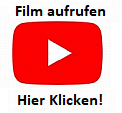 